附件2参 加 活 动 回 执注：参会人员请在备注栏中选择，可多选　　本次活动相关材料请扫描右侧二维码，关注“走进水专项”微信公众号，公众号内点击栏目“联系我们”下载。（注：材料可于7月22日-8月22日在线阅读和下载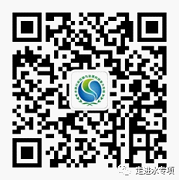 序号姓名单  位职称/职务联系电话是否住宿（若住宿：入住-离开时间）备  注例：*月*日-*月*日1.□农业农村污染治理专场2.□行业废水污染治理专场3. □城镇水污染治理专场4. □湖泊综合治理专场5. □矿山、矿区污染治理专场6. □水环境管理及工业园区环     境管理专场7. □土壤及固体废物治理专场